PIZZINUSCUP TRIATHLON 2016TROFEO ITALIA GIOVANISSIMI Il circuito “PIZZINSCUP TRIATHLON 2016” è il circuito REGIONALE di manifestazioni di Muldisciplina organizzato dalla Federazione Italiana Triathlon Comitato Regionale Sardegna per le categorie giovanissimi della Regione Sardegna.Riservato alle categorie:Mini Cuccioli (anno 2009-2010) Cuccioli (anno 2007-2008)Esordienti (anno 2005-2006)Ragazzi (anno 2003-2004)CRITERI DI PARTECIPAZIONE, potranno partecipare al “PIZZINUSCUP TRIATHLON 2016”  tutti gli atleti delle sopra indicate categorie regolarmente tesserati per la FEDERAZIONE ITALIANA TRIATHLON per la stagione 2015.CLASSIFICHE DI SOCIETA’Verrà stilata una classifica per società in base a tutti i punteggi ottenuti da tutti gli atleti che risulteranno regolarmente presenti nella classifica finale calcolati su tutte le competizioni in calendario.   CALENDARIO GARE  2016Le gare sottoindicate facenti parte del circuito.05/03 	DUATHLON  Berchidda 		‘’Villacidro Triathlon’’17/04    DUATHLON 	San Gavino		“FUEL TRIATHLON” *24/04 	DUATHLON	Villacidro		“VILLACIDRO TRIATHLON”*19/06 	TRIATHLON Torre Grande	“TRIATHLON SASSARI” * (SOSTITUITO PER MAL TEMPO GUSPINI SA ROCCA);09/07   GUSPINI SA ROCCA    TRIATHLON/AQUATHLON * 07/08  	AQUATHLON  SOLANAS 		 ‘’TRI SINNAI’’04/09 	Triathlon Pula 				‘’Triathlon Pula’’ FINALE *LA GARA SPRINT DI PULA E’ STATA TRASFERITA A PORTOSCUSO PER ORA LA GARA KID NON E’ STATA ISCRITTA; *PROVE VALIDE PER IL TROFEO ITALIADISTANZE GARA TRIATHLON (Nuoto/Bici/Corsa)Mini cuccioli                     50-----500 MTB-----200Cuccioli                            75-----1.000 MTB-----400Esordienti                      150-----2.000 MTB----800Ragazzi                         300----4.000 MTB----1500DUATHLON (Corsa/Bici/Corsa)Mini cuccioli                   100-----500 MTB-----50Cuccioli                          200-----1.000 MTB-----100Esordienti                       400-----2.000 MTB----200Ragazzi                          800----4.000 MTB----400AQUATHLON (Corsa/Nuoto/Corsa)Mini cuccioli                     100-----   50 ----- 100Cuccioli                            200----- 100-----  200Esordienti                        500----- 200----   500Ragazzi                           700----  400----   700PUNTEGGII punti saranno assegnati nel seguente modo : Gli atleti eventualmente iscritti con il Day-Pass, o provenienti da altre regioni non prenderanno punteggio.PREMIE’ previsto un montepremi finale DESTINATO ALLE SOCIETA’ DI APPARTENENZATotale Euro 1.000,00 di cui Euro 500,00 così ripartito:I restanti 500.00 Euro saranno ripartiti in proporzione ai punti conseguiti  nella classifica finale da tutti i partecipanti, sempre con ripartizione complessiva per Società, eventuali tesseramenti giornalieri verranno esclusi dal calcolo.NORME PER GLI ORGANIZZATORIPer quanto riguarda i regolamenti si vedano il regolamento tecnico 2016 e il Programma Attività Giovanile 2016.Il programma dettagliato dovranno essere inviate e pubblicate sul sito fitri almeno una settimana prima della competizione. Contattare il responsabile Regionale per accordarsi sulla consegna del  KIT GARA (obbligatorio per le gare di circuito) che prevede arco di arrivo gonfiabile.NORME PER LE SOCIETA'E preferibile che le squadre comunichino le iscrizioni dei propri atleti entro e non oltre il venerdi (ore 24.00) precedente la gara in modo da ottimizzare le organizzazioni in funzione del numero degli iscrittiPer evitare spiacevoli evenienze ogni società potra' inoltrare proteste e critiche agli organizzatori ed al Responsabile CIR solo con un dirigente tesserato o con il proprio tecnicoLe societa^ e gli atleti si impegnino a mantenere e far mantenere  comportamenti decorosi e rispettosi dell’ambito sportivo .INFO RISULTATI E CLASSIFICHE AGGIORNATE SUL SITOhttp://sardegna.fitri.it/Responsabile Sardegna ECCA Davide      email:fiduciario@sardegna.fitri.it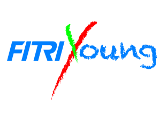 PIZZINUSCUP TRIATHLON 2016TROFEO GIOVANI Il circuito “PIZZINSCUP TRIATHLON 2016” comprende anche manifestazioni di Multi disciplina organizzato dalla Federazione Italiana Triathlon Comitato Regionale Sardegna per le categorie giovani della Regione Sardegna.Riservato alle categorie:YOUTH A (anno 2002-2001) YOUTH B (anno 2000-1999)JUNIOR (anno 1998-1997)CRITERI DI PARTECIPAZIONE, potranno partecipare al “PIZZINUSCUP TRIATHLON 2016”  tutti gli atleti delle sopra indicate categorie regolarmente tesserati per la FEDERAZIONE ITALIANA TRIATHLON per la stagione 2016.CALENDARIO GARE  201617/04    DUATHLON 	San Gavino		“FUEL TRIATHLON” (Campionato Sardo di Duathlon Youth A e B)19/06 	TRIATHLON 	Torre Grande		“TRIATHLON SASSARI”(Campionato Sardo di Triathlon Sprint Junior)Il vincitore di ciascuna categoria Giovanile sarà proclamato Campione Regionale;PIZZINUSCUP TRIATHLON 2016CAMPUSIl progetto “PIZZINSCUP TRIATHLON 2016” include anche la seconda edizione del Campus per le categorie Giovanissimi e Giovani, che si terrà fra agosto e settembre 2016.Il Campus sarà anche quest’anno l’occasione per lo svolgimento di un raduno Open di un giorno, mentre su convocazione sarà destinato ai convocati per la Coppa delle Regioni che si terrà a fine settembre a CAMPO GALLIANO;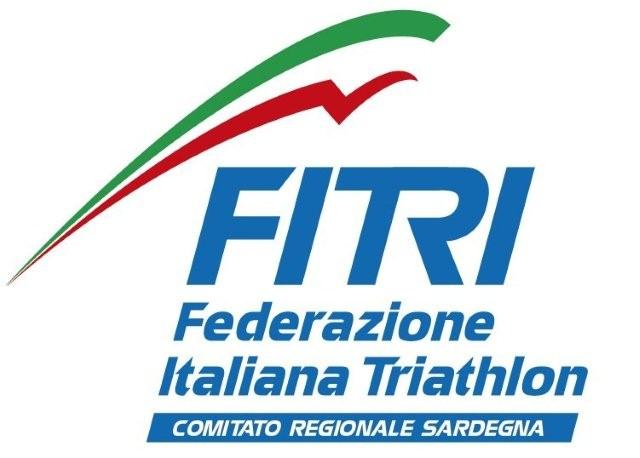 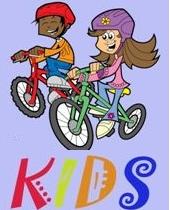 1°2°3°4°5°6°7°8°9°10°11°12°13°14°15°Tutti compressi ritirati1009080706050403020109876531° Società ClassificataEuro 250,00 + Coppa2° Società ClassificataEuro 150,00 + Coppa3° Società ClassificataEuro 100,00 + CoppaDal 4° in poiCoppa